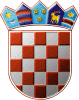        REPUBLIKA HRVATSKA									OSJEČKO-BARANJSKA ŽUPANIJA           OPĆINA MARIJANCI             OPĆINSKO VIJEĆEKLASA: 400-04/23-01/1URBROJ: 2158-27-01-23-1Marijanci, 19. prosinac 2023. godineNa temelju članka 17.  Zakona o proračunu ( „Narodne novine“ broj 144/21) i članka 31. Statuta Općine Marijanci  („Službeni glasnik” Općine Marijanci br. 1/18, 2/21), Općinsko vijeće na 18. sjednici održanoj dana 19. prosinca 2023., na prijedlog načelnika Općine Marijanci  donosi:PRORAČUN OPĆINE MARIJANCIZA 2024. GODINU I PROJEKCIJE PRORAČUNAZA 2025. I 2026. GODINUČlanak 1.Proračun Općine Marijanci za 2023. godinu i projekcije za 2024. i 2025 godinu sastoji se:A. RAČUN PRIHODA I RASHODAOPIS				Planirano za 		Projekcija		Projekcija				2024. godinu 		2025. godina		2026. godina 1. PRIHODI POSLOVANJA		1.850.940,00		 2.031.070,00		 2.114.070,002. PRIHODI OD PRODAJENEFINANCIJSKE IMOVINE			  718.500,00		   18.500,00		      18.500,00UKUPNO PRIHODI:	 2.569.440,00		 2.049.570,00		 2.132.570,001. RASHODI POSLOVANJA		 1.131.650,00		 1.045.390,00		 1.248.390,002. RASHODI ZA NABAVUNEFINANCIJSKE IMOVINE			 1.706.060,00		    968.900,00 	               799.800,00UKUPNO RASHODI	 2.837.710,00		  2.015.190,00		 2.048.190,00RAZLIKA +/-			  -268.270,00		      34.380,00		     84.380,00B. RAČUN FINANCIRANJA / ZADUŽIVANJAOPIS				Planirano za 		Projekcija		Projekcija				2024. godinu 		2025. godina		2026. godina 1. PRIMICI OD FINANCIJSKE IMOVINE I ZADUŽIVANJA		  455.990,00 	              150.000,00	               40.000,002. IZDACI ZA FINANCIJSKU IMOVINU I OTPLATE ZAJMOVA	  187.720,00		  184.380,00		   124.380,00RAZLIKA PRIMITAKA I IZDATAKA	 		  268.270,00		    -34.380,00		     84.380,00C. RASPOLOŽIVA SREDSTVA IZ PRETHODNE GODINE1. VIŠAK/MANJAK PRIHODA			               0,00		              0,00		               0,00OPIS				Planirano za 		Projekcija		Projekcija				2024. godinu 		2025. godina		2026. godina 1. UKUPNO PRIHODI I PRIMICI + VIŠAK		  3.025.430,00		  2.199.570,00		  2.172.570,002. UKUPNO RASHODI	  3.025,430,00		  2.199.570,00 	  2.172.570,00VIŠAK/MANJAK		                0,00		                0,00			     0,00Članak 2.OPĆI DIO PRORAČUNA – RAČUN PRIHODASveukupno prihodi: 2.199.570,00 2.172.570,00 3.025.430,00KontoPlanirano 2024.Projekcija 2025.Projekcija 2026.Vrsta prihoda /Izvor financiranja6Prihodi poslovanja 1.850.940,00 2.031.070,00 2.114.070,0061Prihodi od poreza 391.430,00 471.570,00 489.470,0011,Opći prihodi i primici391.430,00471.570,00489.470,0063Pomoći iz inozemstva i od subjekata unutar o 940.510,00 1.105.100,00 1.150.100,0011,Opći prihodi i primici51,Pomoći EU52,Ostale pomoći621,Kapitalne pomoći iz Državnog proračuna622,Kapitalne pomoći iz Županijskog proračuna450.800,000,005.100,00473.000,0011.610,00470.000,00500.000,005.100,0050.000,0080.000,00485.000,00600.000,005.100,0060.000,000,0064Prihodi od imovine 333.600,00 335.300,00 355.300,0011,Opći prihodi i primici31,Vlastiti prihodi43,Prihodi za posebne namjene13.700,00101.500,00218.400,0013.700,00107.600,00214.000,0013.700,00127.600,00214.000,0065Prihodi od upravnih i administrativnih pristoj 122.000,00 118.100,00 118.200,0011,Opći prihodi i primici43,Prihodi za posebne namjene10.000,00112.000,0010.000,00108.100,0010.000,00108.200,0066Prihodi od prodaje proizvoda i robe te pruže 63.400,00 1.000,00 1.000,0031,Vlastiti prihodi52,Ostale pomoći1.000,0062.400,001.000,000,001.000,000,007Prihodi od prodaje nefinancijske imovine 718.500,00 18.500,00 18.500,0071Prihodi od prodaje neproizvedene dugotrajn 717.000,00 17.000,00 17.000,0031,Vlastiti prihodi71,Prihodi od prodaje poljop. zemlj.10.000,00707.000,0010.000,007.000,0010.000,007.000,0072Prihodi od prodaje proizvedene dugotrajne i 1.500,00 1.500,00 1.500,0031,Vlastiti prihodi1.500,001.500,001.500,008Primici od financijske imovine i zaduživanja 455.990,00 150.000,00 40.000,0084Primici od zaduživanja 455.990,00 150.000,00 40.000,0040.000,0081,Namjenski primici od zaduživanja455.990,00150.000,00KontoVrsta rashoda i izdataka /Izvor financiranjaProjekcija 2026.Projekcija 2025.Planirano 2024.3Rashodi poslovanja 1.131.650,00 1.045.390,00 1.248.390,0031Rashodi za zaposlene 128.900,00 106.700,00 106.700,0011,Opći prihodi i primici52,Ostale pomoći123.800,005.100,00101.600,005.100,00101.600,005.100,0032Materijalni rashodi 455.610,00 462.750,00 450.650,0011,Opći prihodi i primici31,Vlastiti prihodi43,Prihodi za posebne namjene296.710,000,00158.900,00195.650,000,00267.100,00172.550,0010.000,00268.100,0034Financijski rashodi 88.070,00 73.070,00 288.170,0011,Opći prihodi i primici43,Prihodi za posebne namjene48.070,0040.000,0048.070,0025.000,00264.070,0024.100,0037Naknade građanima i kućanstvima na temelj 123.300,00 123.300,00 123.300,0011,Opći prihodi i primici31,Vlastiti prihodi39.300,0084.000,0026.000,0097.300,0026.000,0097.300,0038Ostali rashodi 335.770,00 279.570,00 279.570,0011,Opći prihodi i primici31,Vlastiti prihodi43,Prihodi za posebne namjene310.770,0010.000,0015.000,00261.770,002.800,0015.000,00261.770,002.800,0015.000,004Rashodi za nabavu nefinancijske imovine 1.706.060,00 969.800,00 799.800,0042Rashodi za nabavu proizvedene dugotrajne i 1.706.060,00 939.800,00 769.800,0011,Opći prihodi i primici31,Vlastiti prihodi43,Prihodi za posebne namjene51,Pomoći EU52,Ostale pomoći621,Kapitalne pomoći iz Državnog proračuna622,Kapitalne pomoći iz Županijskog proračuna71,Prihodi od prodaje poljop. zemlj.81,Namjenski primici od zaduživanja12.300,0020.000,00119.500,000,0062.400,00473.000,0011.610,00551.260,00455.990,00117.800,0020.000,0015.000,00500.000,000,0050.000,0080.000,007.000,00150.000,0017.800,0030.000,0015.000,00600.000,000,0060.000,000,007.000,0040.000,0045Rashodi za dodatna ulaganja na nefinancijsk 0,00 30.000,00 30.000,00RAČUN RASHODA11,Opći prihodi i primici0,0030.000,0030.000,005Izdaci za financijsku imovinu i otplate zajmo 187.720,00 184.380,00 124.380,0054Izdaci za otplatu glavnice primljenih kredita  187.720,00 184.380,00 124.380,0011,Opći prihodi i primici71,Prihodi od prodaje poljop. zemlj.31.980,00155.740,00184.380,000,00124.380,000,00PRORAČUN PO FUNKCIJSKOJ KLASIFIKACIJIFunkcijska klasifikacija											Planirano 	Projekcija 	Projekcija														2024.		2025.		2026.	01, Opće javne usluge											311.260,00	422.500,00	575.500,0002, Obrana													       700,00	       700,00	       700,0003, Javni red i sigurnost											  39.170,00	  37.170,00	  37.170,0004, Ekonomski poslovi										         1.236.140,00	417.400,00	317.400,0005, Zaštita okoliša												  41.000,00	  41.000,00	  41.000,0006, Usluge unapređenja stanovanja i zajednice								430.770,00	950.700,00	870.700,0007, Zdravstvo													  48.900,00	  49.000,00	  49.000,0008, Rekreacija, kultura i religija										724.690,00	  98.300,00	  98.300,0009, Obrazovanje												145.000,00	135.000,00	135.000,0010, Socijalna zaštita												  47.800,00	  47.800,00	  47.800,00UKUPNO												         3.025.430,00   2.199.570,00  2.172.570,00			Članak 3.POSEBNI DIO PRORAČUNARASHODI POSLOVANJA I RASHODI ZA NABAVU NEFINANCIJSKE IMOVINE RASPOREĐENI PO GLAVAMA, PROGRAMIMA I AKTIVNOSITIMA I IZVORU FINANCIRANJA. RASHODI I IZDACI PO PRORAČUNSKIM KLASIFIKACIJAMA:Sveukupno rashodi: 3.025.430,00 2.172.570,00 2.199.570,00Vrsta rashoda i izdatakaKlas.KontoPozicijaProjekcija 2026.Projekcija 2025.Planirano 2024.Razdjel: 001, OPĆINA MARIJANCI 3.025.430,00 2.199.570,00 2.172.570,00Glava: 01, OPĆINSKO VIJEĆE 81.070,00 67.070,00 67.070,00Program: 1200, SUFINANCIRANJE VJERSKIH ZAJEDNICA 10.000,00 2.000,00 2.000,00Aktivnost: A120001, DONACIJE VJERSKIM ZAJEDNICAMA 10.000,00 2.000,00 2.000,00Izvor financiranja: 11, Opći prihodi i primici 10.000,003Rashodi poslovanja 10.000,000840 2.000,00 2.000,0038Ostali rashodi 10.000,000840 2.000,00 2.000,00Program: 1100, PREDSTAVNIČKA I IZVRŠNA TIJELA 71.070,00 65.070,00 65.070,00Aktivnost: A110013, POVRAT EU SREDSTAVA 24.570,00 24.570,00 24.570,00Izvor financiranja: 11, Opći prihodi i primici 24.570,003Rashodi poslovanja 24.570,000111 24.570,00 24.570,0034Financijski rashodi 24.570,000111 24.570,00 24.570,00Aktivnost: A110009, LOKALNA AKCIJSKA GRUPA 700,00 700,00 700,00Izvor financiranja: 11, Opći prihodi i primici 700,003Rashodi poslovanja 700,00049,062 700,00 700,0038Ostali rashodi 700,00049,062 700,00 700,00Aktivnost: A110008, SUFINANCIRANJE CRVENOG KRIŽA 4.000,00 4.000,00 4.000,00Izvor financiranja: 11, Opći prihodi i primici 4.000,003Rashodi poslovanja 4.000,00049,061,076 4.000,00 4.000,0038Ostali rashodi 4.000,00049,061,076 4.000,00 4.000,00Aktivnost: A110007, PROSLAVA BLAGDANA BOŽIĆA - NOVE GODINE 13.300,00 13.300,00 13.300,00Izvor financiranja: 11, Opći prihodi i primici 13.300,003Rashodi poslovanja 5.500,000111,062 5.500,00 5.500,0032Materijalni rashodi 3.500,000111,062 3.500,00 3.500,0034Financijski rashodi 2.000,000111,062 2.000,00 2.000,004Rashodi za nabavu nefinancijske imovine 7.800,000111,0860 7.800,00 7.800,0042Rashodi za nabavu proizvedene dugotrajne imovine 7.800,000111,0860 7.800,00 7.800,00Aktivnost: A110004, NAKNADA ZA UREĐENJE VODA 1.000,00 1.000,00 1.000,00Izvor financiranja: 11, Opći prihodi i primici 1.000,003Rashodi poslovanja 1.000,0004,0412 1.000,00 1.000,0032Materijalni rashodi 1.000,0004,0412 1.000,00 1.000,00Aktivnost: A110003, ODRŽAVANJE DANA OPĆINE I DRUGE PRIGODE 13.300,00 13.300,00 13.300,00Izvor financiranja: 11, Opći prihodi i primici 13.300,003Rashodi poslovanja 13.300,000412,0620 13.300,00 13.300,0032Materijalni rashodi 13.300,000412,0620 13.300,00 13.300,00Aktivnost: A110002, SUFINANCIRANJE POLITIČKIH STRANAKA 1.200,00 1.200,00 1.200,00Izvor financiranja: 11, Opći prihodi i primici 1.200,003Rashodi poslovanja 1.200,000111 1.200,00 1.200,0038Ostali rashodi 1.200,000111 1.200,00 1.200,00Aktivnost: A110001, NAKNADE ZA RAD PREDSTAVNIČKIH I IZVRŠNIH TIJELA 13.000,00 7.000,00 7.000,00Izvor financiranja: 11, Opći prihodi i primici 13.000,003Rashodi poslovanja 13.000,000111 7.000,00 7.000,0032Materijalni rashodi 13.000,000111 7.000,00 7.000,00Glava: 02, URED NAČELNIKA 250.280,00 228.120,00 226.020,00Program: 2003, PRORAČUNSKA PRIČUVA 4.000,00 4.000,00 4.000,00Aktivnost: A200301, NEPLANIRANI I NEPREDVIĐENI IZDACI 4.000,00 4.000,00 4.000,00Izvor financiranja: 11, Opći prihodi i primici 4.000,003Rashodi poslovanja 4.000,000111,1070 4.000,00 4.000,0034Financijski rashodi 4.000,000111,1070 4.000,00 4.000,00Program: 2002, IZVRŠNA TIJELA 206.410,00 186.250,00 184.150,00Aktivnost: A200203, ADMINISTRATIVNO I TEHNIČKO OSOBLJE 192.110,00 171.950,00 169.850,00Izvor financiranja: 11, Opći prihodi i primici 192.110,003Rashodi poslovanja 191.610,0001,0111,0412,0660 171.450,00 169.350,0031Rashodi za zaposlene 123.800,000111 101.600,00 101.600,0032Materijalni rashodi 62.310,0001,0111,0412,0660 64.350,00 62.250,0034Financijski rashodi 5.500,000111,0412 5.500,00 5.500,004Rashodi za nabavu nefinancijske imovine 500,000111 500,00 500,0042Rashodi za nabavu proizvedene dugotrajne imovine 500,000111 500,00 500,00Aktivnost: A200202, SUFINANCIRANJE NAKNADE ZA POŠTANSKE USLUGE 1.000,00 1.000,00 1.000,00Izvor financiranja: 11, Opći prihodi i primici 1.000,003Rashodi poslovanja 1.000,0004,049 1.000,00 1.000,0034Financijski rashodi 1.000,0004,049 1.000,00 1.000,00Aktivnost: A200201,  MEDIJI (RADIO, TELEVIZIJA, BILTEN I WEB) 13.300,00 13.300,00 13.300,00Izvor financiranja: 11, Opći prihodi i primici 13.300,003Rashodi poslovanja 13.300,0001,083 13.300,00 13.300,0032Materijalni rashodi 13.300,0001,083 13.300,00 13.300,00Program: 2001, ZAŠTITA  OD POŽARA I CIVILNA ZAŠTITA 39.870,00 37.870,00 37.870,00Aktivnost: A200103, GORSKA SLUŽBA SPAŠAVANJA 700,00 700,00 700,00Izvor financiranja: 11, Opći prihodi i primici 700,003Rashodi poslovanja 700,000220,03 700,00 700,0038Ostali rashodi 700,000220,03 700,00 700,00Aktivnost: A200102, VATROGASNA ZAJEDNICA OPĆINE MARIJANCI 35.170,00 35.170,00 35.170,00Izvor financiranja: 11, Opći prihodi i primici 35.170,003Rashodi poslovanja 35.170,000320 35.170,00 35.170,0038Ostali rashodi 35.170,000320 35.170,00 35.170,00Aktivnost: A200101, OPREMANJE I OBUKA JEDINICA CIVILNE ZAŠTITE 4.000,00 2.000,00 2.000,00Izvor financiranja: 11, Opći prihodi i primici 4.000,003Rashodi poslovanja 500,000220,03,0320,036 500,00 500,0032Materijalni rashodi 500,000220,03,036 500,00 500,004Rashodi za nabavu nefinancijske imovine 3.500,0003 1.500,00 1.500,0042Rashodi za nabavu proizvedene dugotrajne imovine 3.500,0003 1.500,00 1.500,00Glava: 03, JEDINSTVENI UPRAVNI ODJEL 2.694.080,00 1.904.380,00 1.879.480,00Program: 3017, KOMUNALNA DJELATNOST 15.000,00 30.000,00 30.000,00Aktivnost: A301701, ULAGANJE U KOMUNALNO PODUZEĆE DOROSLOV 15.000,00 30.000,00 30.000,00Izvor financiranja: 11, Opći prihodi i primici 15.000,003Rashodi poslovanja 15.000,00062 0,00 0,0032Materijalni rashodi 5.000,00062 0,00 0,0038Ostali rashodi 10.000,00 0,00 0,004Rashodi za nabavu nefinancijske imovine 0,00062 30.000,00 30.000,0045Rashodi za dodatna ulaganja na nefinancijskoj imovini 0,00062 30.000,00 30.000,00Program: 3015, ZAŠTITA KUĆANSTVA OD ZARAZNIH BOLESTI 48.900,00 49.000,00 49.000,00Aktivnost: A301501, DERATIZACIJA, DEZINSEKCIJA I OSTALE USLUGE 48.900,00 49.000,00 49.000,00Izvor financiranja: 43, Prihodi za posebne namjene 48.900,003Rashodi poslovanja 48.900,00076,0760 49.000,00 49.000,0032Materijalni rashodi 33.900,000760 34.000,00 34.000,0038Ostali rashodi 15.000,00076,0760 15.000,00 15.000,00Program: 3014, JAVNI RADOVI 5.100,00 5.100,00 5.100,00Aktivnost: A301401, PLAĆE I DOPRINOSI 5.100,00 5.100,00 5.100,00Izvor financiranja: 52, Ostale pomoći 5.100,003Rashodi poslovanja 5.100,000111,0112 5.100,00 5.100,0031Rashodi za zaposlene 5.100,000111,0112 5.100,00 5.100,00Program: 3013, IZGRADNJA I ODRŽAVANJE OBJEKATA KOMUNALNE INFRASTRUKTURE 1.116.260,00 322.000,00 322.000,00Kapitalni projekt: K301312, MODERNIZACIJA JAVNE RASVJETE BOČKINCI/ČAMAGAJEVCI 33.000,00 0,00 0,00Izvor financiranja: 621, Kapitalne pomoći iz Državnog proračuna 18.000,004Rashodi za nabavu nefinancijske imovine 18.000,00064 0,00 0,0042Rashodi za nabavu proizvedene dugotrajne imovine 18.000,00064 0,00 0,00Izvor financiranja: 71, Prihodi od prodaje poljop. zemlj. 15.000,004Rashodi za nabavu nefinancijske imovine 15.000,00064 0,00 0,0042Rashodi za nabavu proizvedene dugotrajne imovine 15.000,00064 0,00 0,00Kapitalni projekt: K301311, JAVNA RASVJETA KUNIŠINCI 5.000,00 15.000,00 15.000,00Izvor financiranja: 11, Opći prihodi i primici 0,004Rashodi za nabavu nefinancijske imovine 0,00064 8.000,00 8.000,0042Rashodi za nabavu proizvedene dugotrajne imovine 0,00064 8.000,00 8.000,00Izvor financiranja: 71, Prihodi od prodaje poljop. zemlj. 5.000,004Rashodi za nabavu nefinancijske imovine 5.000,00064 7.000,00 7.000,0042Rashodi za nabavu proizvedene dugotrajne imovine 5.000,00064 7.000,00 7.000,00Kapitalni projekt: K301310, JAVNA RASVJETA ČRNKOVCI 30.000,00 30.000,00 30.000,00Izvor financiranja: 11, Opći prihodi i primici 500,004Rashodi za nabavu nefinancijske imovine 500,00062,064 0,00 0,0042Rashodi za nabavu proizvedene dugotrajne imovine 500,00062,064 0,00 0,00Izvor financiranja: 43, Prihodi za posebne namjene 29.500,004Rashodi za nabavu nefinancijske imovine 29.500,00062,064 0,00 0,0042Rashodi za nabavu proizvedene dugotrajne imovine 29.500,00062,064 0,00 0,00Izvor financiranja: 621, Kapitalne pomoći iz Državnog proračuna 0,004Rashodi za nabavu nefinancijske imovine 0,00062,064 30.000,00 0,0042Rashodi za nabavu proizvedene dugotrajne imovine 0,00062,064 30.000,00 0,00Izvor financiranja: 81, Namjenski primici od zaduživanja 0,004Rashodi za nabavu nefinancijske imovine 0,00062,064 0,00 30.000,0042Rashodi za nabavu proizvedene dugotrajne imovine 0,00062,064 0,00 30.000,00Kapitalni projekt: K301309, OBNOVA I PODIZANJE VIŠEGODIŠNJIH NASADA 30.000,00 0,00 0,00Izvor financiranja: 43, Prihodi za posebne namjene 30.000,004Rashodi za nabavu nefinancijske imovine 30.000,00062 0,00 0,0042Rashodi za nabavu proizvedene dugotrajne imovine 30.000,00062 0,00 0,00Kapitalni projekt: K301307, NERAZVRSTANA CESTA BOČKINCI 134.000,00 0,00 0,00Izvor financiranja: 621, Kapitalne pomoći iz Državnog proračuna 50.000,004Rashodi za nabavu nefinancijske imovine 50.000,000451 0,00 0,0042Rashodi za nabavu proizvedene dugotrajne imovine 50.000,000451 0,00 0,00Izvor financiranja: 71, Prihodi od prodaje poljop. zemlj. 84.000,004Rashodi za nabavu nefinancijske imovine 84.000,000451 0,00 0,0042Rashodi za nabavu proizvedene dugotrajne imovine 84.000,000451 0,00 0,00Kapitalni projekt: K301306, SPOJNA CESTA KUNIŠINCI 457.000,00 0,00 0,00Izvor financiranja: 621, Kapitalne pomoći iz Državnog proračuna 265.000,004Rashodi za nabavu nefinancijske imovine 265.000,000451 0,00 0,0042Rashodi za nabavu proizvedene dugotrajne imovine 265.000,000451 0,00 0,00Izvor financiranja: 71, Prihodi od prodaje poljop. zemlj. 192.000,004Rashodi za nabavu nefinancijske imovine 192.000,000451 0,00 0,0042Rashodi za nabavu proizvedene dugotrajne imovine 192.000,000451 0,00 0,00Kapitalni projekt: K301301, IZGRADNJA PJEŠAČKIH STAZA 95.260,00 100.000,00 100.000,00Izvor financiranja: 51, Pomoći EU 0,004Rashodi za nabavu nefinancijske imovine 0,000451,062,0620 0,00 100.000,0042Rashodi za nabavu proizvedene dugotrajne imovine 0,000451,062,0620 0,00 100.000,00Izvor financiranja: 621, Kapitalne pomoći iz Državnog proračuna 40.000,004Rashodi za nabavu nefinancijske imovine 40.000,000451,062,0620 0,00 0,0042Rashodi za nabavu proizvedene dugotrajne imovine 40.000,000451,062,0620 0,00 0,00Izvor financiranja: 71, Prihodi od prodaje poljop. zemlj. 55.260,004Rashodi za nabavu nefinancijske imovine 55.260,000451,062,0620 0,00 0,0042Rashodi za nabavu proizvedene dugotrajne imovine 55.260,000451,062,0620 0,00 0,00Izvor financiranja: 81, Namjenski primici od zaduživanja 0,004Rashodi za nabavu nefinancijske imovine 0,000451,062,0620 100.000,00 0,0042Rashodi za nabavu proizvedene dugotrajne imovine 0,000451,062,0620 100.000,00 0,00Aktivnost: A301312, UREĐENJE I ODRŽAVANJE GROBLJA 50.000,00 0,00 0,00Izvor financiranja: 11, Opći prihodi i primici 50.000,003Rashodi poslovanja 50.000,000412 0,00 0,0032Materijalni rashodi 50.000,000412 0,00 0,00Aktivnost: A301308, IZMJEŠTANJE TRAFOSTANICE 5.000,00 0,00 0,00Izvor financiranja: 11, Opći prihodi i primici 5.000,003Rashodi poslovanja 5.000,000412,049,0620,0660 0,00 0,0038Ostali rashodi 5.000,000412,049,0620,0660 0,00 0,00Aktivnost: A301306, ODRŽAVANJE JAVNIH POVRŠINA 62.000,00 62.000,00 62.000,00Izvor financiranja: 43, Prihodi za posebne namjene 62.000,003Rashodi poslovanja 62.000,000111,04,0412,0620,0660 62.000,00 62.000,0032Materijalni rashodi 62.000,000111,04,0412,0620,0660 62.000,00 62.000,00Aktivnost: A301305, RASHODI ZA UREĐENJE JAVNE RASVJETE 8.000,00 8.000,00 8.000,00Izvor financiranja: 43, Prihodi za posebne namjene 8.000,003Rashodi poslovanja 8.000,000412,0620 8.000,00 8.000,0032Materijalni rashodi 8.000,000412,0620 8.000,00 8.000,00Aktivnost: A301304, ČIŠĆENJE SNIJEGA S NERAZVRSTANIH CESTA 7.000,00 7.000,00 7.000,00Izvor financiranja: 43, Prihodi za posebne namjene 7.000,003Rashodi poslovanja 7.000,000412,0451,0660 7.000,00 7.000,0032Materijalni rashodi 7.000,000412,0451,0660 7.000,00 7.000,00Aktivnost: A301302, ODRŽAVANJE I REKONSTRUKCIJA NERAZVRSTANIH CESTA 200.000,00 100.000,00 100.000,00Izvor financiranja: 43, Prihodi za posebne namjene 0,003Rashodi poslovanja 0,000412 100.000,00 100.000,0032Materijalni rashodi 0,000412 100.000,00 100.000,00Izvor financiranja: 71, Prihodi od prodaje poljop. zemlj. 200.000,004Rashodi za nabavu nefinancijske imovine 200.000,000451,0620 0,00 0,0042Rashodi za nabavu proizvedene dugotrajne imovine 200.000,000451,0620 0,00 0,00Program: 3012, GRAĐENJE I OPREMANJE OBJEKATA JAVNE NAMJENE 25.000,00 90.000,00 70.000,00Tekući projekt: T301207, REKONSTRUKCIJA DRUŠTVENOG DOMA U ČAMAGAJEVCIMA 0,00 20.000,00 0,00Izvor financiranja: 31, Vlastiti prihodi 0,004Rashodi za nabavu nefinancijske imovine 0,00062,0620 20.000,00 0,0042Rashodi za nabavu proizvedene dugotrajne imovine 0,00062,0620 20.000,00 0,00Tekući projekt: T301205, REKONSTRUKCIJA DRUŠTVENOG DOMA U BOČKINCIMA 0,00 10.000,00 10.000,00Izvor financiranja: 81, Namjenski primici od zaduživanja 0,004Rashodi za nabavu nefinancijske imovine 0,000620,0810 10.000,00 10.000,0042Rashodi za nabavu proizvedene dugotrajne imovine 0,000620,0810 10.000,00 10.000,00Tekući projekt: T301204, REKONSTRUKCIJA POSLOVNOG OBJEKTA 20.000,00 0,00 0,00Izvor financiranja: 31, Vlastiti prihodi 20.000,004Rashodi za nabavu nefinancijske imovine 20.000,00062,0620 0,00 0,0042Rashodi za nabavu proizvedene dugotrajne imovine 20.000,00062,0620 0,00 0,00Tekući projekt: T301201, DRUŠTVENI DOM KUNIŠINCI 5.000,00 40.000,00 40.000,00Izvor financiranja: 43, Prihodi za posebne namjene 5.000,004Rashodi za nabavu nefinancijske imovine 5.000,0006,062,0620,0820 0,00 0,0042Rashodi za nabavu proizvedene dugotrajne imovine 5.000,0006,062,0620,0820 0,00 0,00Izvor financiranja: 621, Kapitalne pomoći iz Državnog proračuna 0,004Rashodi za nabavu nefinancijske imovine 0,0006,062,0620,0820 0,00 40.000,0042Rashodi za nabavu proizvedene dugotrajne imovine 0,0006,062,0620,0820 0,00 40.000,00Izvor financiranja: 81, Namjenski primici od zaduživanja 0,004Rashodi za nabavu nefinancijske imovine 0,0006,062,0620,0820 40.000,00 0,0042Rashodi za nabavu proizvedene dugotrajne imovine 0,0006,062,0620,0820 40.000,00 0,00Kapitalni projekt: K301201, REKONSTRUKCIJA DRUŠTVENOG DOMA U MARIJANCIMA 0,00 20.000,00 20.000,00Izvor financiranja: 621, Kapitalne pomoći iz Državnog proračuna 0,004Rashodi za nabavu nefinancijske imovine 0,00062 20.000,00 20.000,0042Rashodi za nabavu proizvedene dugotrajne imovine 0,00062 20.000,00 20.000,00Program: 3011, ZAŠTITA OKOLIŠA 11.000,00 11.000,00 11.000,00Aktivnost: A301101, MJERE GOSPODARENJA OTPADOM 11.000,00 11.000,00 11.000,00Izvor financiranja: 11, Opći prihodi i primici 11.000,003Rashodi poslovanja 11.000,0005,0510 11.000,00 11.000,0034Financijski rashodi 11.000,0005,0510 11.000,00 11.000,00Program: 3010, PREDŠKOLSKI ODGOJ 160.700,00 150.700,00 150.700,00Aktivnost: A301002, MATERIJALNI TROŠKOVI I USLUGE 13.600,00 13.600,00 13.600,00Izvor financiranja: 11, Opći prihodi i primici 13.600,003Rashodi poslovanja 13.600,0004,049,056,063,0630,0660,0911 13.600,00 13.600,0032Materijalni rashodi 13.600,0004,049,056,063,0630,0660,0911 13.600,00 13.600,00Aktivnost: A301001, SUFINANCIRANJE RADA DJEČJEG VRTIĆA 147.100,00 137.100,00 137.100,00Izvor financiranja: 11, Opći prihodi i primici 147.100,003Rashodi poslovanja 147.100,000412,049,0911 137.100,00 137.100,0032Materijalni rashodi 2.100,000412,049,0911 2.100,00 2.100,0038Ostali rashodi 145.000,000911 135.000,00 135.000,00Program: 3009, DEMOGRAFSKE MJERE I AKTIVNOSTI 92.400,00 92.400,00 92.400,00Aktivnost: A300908, POMOĆ PRI RJEŠAVANJU STAMBENOG PITANJA MLADIH OBITELJI 26.000,00 26.000,00 26.000,00Izvor financiranja: 11, Opći prihodi i primici 26.000,003Rashodi poslovanja 26.000,0006,061,1090 26.000,00 26.000,0037Naknade građanima i kućanstvima na temelju osiguranja i d 26.000,0006,061,1090 26.000,00 26.000,00Aktivnost: A300907, NAKNADA ZA NOVOROĐENČAD 19.900,00 19.900,00 19.900,00Izvor financiranja: 31, Vlastiti prihodi 19.900,003Rashodi poslovanja 19.900,001070,1090 19.900,00 19.900,0037Naknade građanima i kućanstvima na temelju osiguranja i d 19.900,001070,1090 19.900,00 19.900,00Aktivnost: A300906, POMOĆ STUDENTIMA 7.300,00 7.300,00 7.300,00Izvor financiranja: 11, Opći prihodi i primici 7.300,003Rashodi poslovanja 7.300,00061,062,0942 0,00 0,0037Naknade građanima i kućanstvima na temelju osiguranja i d 7.300,00061,062,0942 0,00 0,00Izvor financiranja: 31, Vlastiti prihodi 0,003Rashodi poslovanja 0,00061,062,0942 7.300,00 7.300,0037Naknade građanima i kućanstvima na temelju osiguranja i d 0,00061,062,0942 7.300,00 7.300,00Aktivnost: A300903, NABAVA UDŽBENIKA 19.900,00 19.900,00 19.900,00Izvor financiranja: 31, Vlastiti prihodi 19.900,003Rashodi poslovanja 19.900,00061,0912 19.900,00 19.900,0037Naknade građanima i kućanstvima na temelju osiguranja i d 19.900,00061,0912 19.900,00 19.900,00Aktivnost: A300902, SUFINANCIRANJE TROŠKOVA PRIJEVOZA 13.300,00 13.300,00 13.300,00Izvor financiranja: 31, Vlastiti prihodi 13.300,003Rashodi poslovanja 13.300,00061,0922 13.300,00 13.300,0037Naknade građanima i kućanstvima na temelju osiguranja i d 13.300,00061,0922 13.300,00 13.300,00Aktivnost: A300901, SUFINANCIRANJE SMJEŠTAJA U UČENIČKIM DOMOVIMA 6.000,00 6.000,00 6.000,00Izvor financiranja: 11, Opći prihodi i primici 6.000,003Rashodi poslovanja 6.000,00061,062,0922 0,00 0,0037Naknade građanima i kućanstvima na temelju osiguranja i d 6.000,00061,062,0922 0,00 0,00Izvor financiranja: 31, Vlastiti prihodi 0,003Rashodi poslovanja 0,00061,062,0922 6.000,00 6.000,0037Naknade građanima i kućanstvima na temelju osiguranja i d 0,00061,062,0922 6.000,00 6.000,00Program: 3008, OSNOVNO I SREDNJOŠKOLSKO OBRAZOVANJE 10.000,00 2.800,00 2.800,00Aktivnost: A300801, ODRŽAVANJE ŠKOLSKIH OBJEKATA 10.000,00 2.800,00 2.800,00Izvor financiranja: 31, Vlastiti prihodi 10.000,003Rashodi poslovanja 10.000,00062,0922 2.800,00 2.800,0038Ostali rashodi 10.000,00062,0922 2.800,00 2.800,00Program: 3007, RAZVOJ I UPRAVLJANJE SUSTAVA  VODOOPSKRBE, ODVODNJE I ZAŠTITE VODA 30.000,00 30.000,00 30.000,00Kapitalni projekt: K300701, KANALIZACIJA 30.000,00 30.000,00 30.000,00Izvor financiranja: 11, Opći prihodi i primici 0,004Rashodi za nabavu nefinancijske imovine 0,0005,0520,06,0620,0660 30.000,00 0,0042Rashodi za nabavu proizvedene dugotrajne imovine 0,0005,0520,06,0620,0660 30.000,00 0,00Izvor financiranja: 31, Vlastiti prihodi 0,004Rashodi za nabavu nefinancijske imovine 0,0005,0520,06,0620,0660 0,00 30.000,0042Rashodi za nabavu proizvedene dugotrajne imovine 0,0005,0520,06,0620,0660 0,00 30.000,00Izvor financiranja: 43, Prihodi za posebne namjene 30.000,004Rashodi za nabavu nefinancijske imovine 30.000,0005,0520,06,0620,0660 0,00 0,0042Rashodi za nabavu proizvedene dugotrajne imovine 30.000,0005,0520,06,0620,0660 0,00 0,00Program: 3006, SOCIJALNA SKRB 23.900,00 23.900,00 23.900,00Aktivnost: A300604, POMOĆ POJEDINCIMA I OBITELJIMA 4.000,00 4.000,00 4.000,00Izvor financiranja: 31, Vlastiti prihodi 4.000,003Rashodi poslovanja 4.000,001070 4.000,00 4.000,0037Naknade građanima i kućanstvima na temelju osiguranja i d 4.000,001070 4.000,00 4.000,00Aktivnost: A300602, PRIGODNI DAROVI UMIROVLJENICIMA 19.900,00 19.900,00 19.900,00Izvor financiranja: 31, Vlastiti prihodi 19.900,003Rashodi poslovanja 19.900,001070,1090 19.900,00 19.900,0037Naknade građanima i kućanstvima na temelju osiguranja i d 19.900,001070,1090 19.900,00 19.900,00Program: 3005, RAZVOJ SPORTA I REKREACIJE 743.600,00 733.600,00 573.600,00Tekući projekt: T300503, ŠPORTSKO REKREACIJSKA ZONA "PLOSNA" KUNIŠINCI 20.000,00 10.000,00 0,00Izvor financiranja: 11, Opći prihodi i primici 20.000,003Rashodi poslovanja 20.000,00062,0620,0810 0,00 0,0032Materijalni rashodi 20.000,00062,0620,0810 0,00 0,00Izvor financiranja: 43, Prihodi za posebne namjene 0,003Rashodi poslovanja 0,00062,0620,0810 10.000,00 0,0032Materijalni rashodi 0,00062,0620,0810 10.000,00 0,00Tekući projekt: T300502, SPORTSKO REKREACIJSKI I SLIČNI OBJEKTI 10.000,00 10.000,00 10.000,00Izvor financiranja: 11, Opći prihodi i primici 10.000,003Rashodi poslovanja 10.000,00062,0620,0810 10.000,00 0,0032Materijalni rashodi 10.000,00062,0620,0810 10.000,00 0,00Izvor financiranja: 31, Vlastiti prihodi 0,003Rashodi poslovanja 0,00062,0620,0810 0,00 10.000,0032Materijalni rashodi 0,00062,0620,0810 0,00 10.000,00Tekući projekt: T300501, REKONSTRUKCIJA I OBNOVA PROSTORIJA NK "MLADOST" ČRNKOVCI 146.000,00 80.000,00 0,00Izvor financiranja: 11, Opći prihodi i primici 16.000,003Rashodi poslovanja 16.000,00062 0,00 0,0038Ostali rashodi 16.000,00062 0,00 0,00Izvor financiranja: 622, Kapitalne pomoći iz Županijskog proračuna 11.610,004Rashodi za nabavu nefinancijske imovine 11.610,00062,0620,0810 80.000,00 0,0042Rashodi za nabavu proizvedene dugotrajne imovine 11.610,00062,0620,0810 80.000,00 0,00Izvor financiranja: 81, Namjenski primici od zaduživanja 118.390,004Rashodi za nabavu nefinancijske imovine 118.390,00062,0620,0810 0,00 0,0042Rashodi za nabavu proizvedene dugotrajne imovine 118.390,00062,0620,0810 0,00 0,00Kapitalni projekt: K300502, SPORTSKO IGRALIŠTE KUNIŠINCI 0,00 70.000,00 0,00Izvor financiranja: 11, Opći prihodi i primici 0,004Rashodi za nabavu nefinancijske imovine 0,00062 70.000,00 0,0042Rashodi za nabavu proizvedene dugotrajne imovine 0,00062 70.000,00 0,00Kapitalni projekt: K300501, SPORTSKO REKREACIJSKI CENTAR MARIJANCI 500.000,00 500.000,00 500.000,00Izvor financiranja: 51, Pomoći EU 0,004Rashodi za nabavu nefinancijske imovine 0,00062,081,0810 500.000,00 500.000,0042Rashodi za nabavu proizvedene dugotrajne imovine 0,00062,081,0810 500.000,00 500.000,00Izvor financiranja: 52, Ostale pomoći 62.400,004Rashodi za nabavu nefinancijske imovine 62.400,00062,081,0810 0,00 0,0042Rashodi za nabavu proizvedene dugotrajne imovine 62.400,00062,081,0810 0,00 0,00Izvor financiranja: 621, Kapitalne pomoći iz Državnog proračuna 100.000,004Rashodi za nabavu nefinancijske imovine 100.000,00062,081,0810 0,00 0,0042Rashodi za nabavu proizvedene dugotrajne imovine 100.000,00062,081,0810 0,00 0,00Izvor financiranja: 81, Namjenski primici od zaduživanja 337.600,004Rashodi za nabavu nefinancijske imovine 337.600,00062,081,0810 0,00 0,0042Rashodi za nabavu proizvedene dugotrajne imovine 337.600,00062,081,0810 0,00 0,00Aktivnost: A300502, OPREMANJE I ODRŽAVANJE  DJEČJIH IGRALIŠTA 6.600,00 2.600,00 2.600,00Izvor financiranja: 11, Opći prihodi i primici 6.600,003Rashodi poslovanja 6.600,0006,062,0620,0810 0,00 0,0032Materijalni rashodi 6.600,0006,062,0620,0810 0,00 0,00Izvor financiranja: 43, Prihodi za posebne namjene 0,003Rashodi poslovanja 0,0006,062,0620,0810 2.600,00 2.600,0032Materijalni rashodi 0,0006,062,0620,0810 2.600,00 2.600,00Aktivnost: A300501, SUFINANCIRANJE SPORTISKIH UDRUGA 61.000,00 61.000,00 61.000,00Izvor financiranja: 11, Opći prihodi i primici 61.000,003Rashodi poslovanja 61.000,000810 61.000,00 61.000,0038Ostali rashodi 61.000,000810 61.000,00 61.000,00Program: 3004, KULTURA I DRUŠTVENE DJELATNOSTI 22.000,00 22.000,00 22.000,00Aktivnost: A300401, SUFINANCIRANJE UDRUGA IZ KULTURE I DRUŠTVENIH DJELATNOSTI 22.000,00 22.000,00 22.000,00Izvor financiranja: 11, Opći prihodi i primici 22.000,003Rashodi poslovanja 22.000,000820 22.000,00 22.000,0038Ostali rashodi 22.000,000820 22.000,00 22.000,00Program: 3003, POVRATI ZAJMOVA 227.720,00 209.380,00 364.480,00Aktivnost: A300301, OTPLATA ZAJMOVA 227.720,00 209.380,00 364.480,00Izvor financiranja: 11, Opći prihodi i primici 31.980,003Rashodi poslovanja 0,000111,0112,04,0620 0,00 216.000,0034Financijski rashodi 0,000111,0112,04,0620 0,00 216.000,005Izdaci za financijsku imovinu i otplate zajmova 31.980,000112,04,0620 184.380,00 124.380,0054Izdaci za otplatu glavnice primljenih kredita i zajmova 31.980,000112,04,0620 184.380,00 124.380,00Izvor financiranja: 43, Prihodi za posebne namjene 40.000,003Rashodi poslovanja 40.000,000111,0112,04,0620 25.000,00 24.100,0034Financijski rashodi 40.000,000111,0112,04,0620 25.000,00 24.100,00Izvor financiranja: 71, Prihodi od prodaje poljop. zemlj. 155.740,005Izdaci za financijsku imovinu i otplate zajmova 155.740,000112,04,0620 0,00 0,0054Izdaci za otplatu glavnice primljenih kredita i zajmova 155.740,000112,04,0620 0,00 0,00Program: 3002, POTICNJE RAZVOJA POLJOPRIVREDE I GOSPODARSTVA 77.000,00 47.000,00 47.000,00Kapitalni projekt: K300201, INFRASTRUKTURA U PODUZETNIČKOJ ZONI 25.000,00 15.000,00 15.000,00Izvor financiranja: 43, Prihodi za posebne namjene 25.000,004Rashodi za nabavu nefinancijske imovine 25.000,000451,062,0620,0660 15.000,00 15.000,0042Rashodi za nabavu proizvedene dugotrajne imovine 25.000,000451,062,0620,0660 15.000,00 15.000,00Aktivnost: A300203, POTPORE OBRTNICIMA 7.000,00 7.000,00 7.000,00Izvor financiranja: 31, Vlastiti prihodi 7.000,003Rashodi poslovanja 7.000,00062,0620 7.000,00 7.000,0037Naknade građanima i kućanstvima na temelju osiguranja i d 7.000,00062,0620 7.000,00 7.000,00Aktivnost: A300201, SUFINANCIRANJE U POLJOPRIVREDI 45.000,00 25.000,00 25.000,00Izvor financiranja: 43, Prihodi za posebne namjene 45.000,003Rashodi poslovanja 45.000,000131,0412,0421,0660,076 25.000,00 25.000,0032Materijalni rashodi 45.000,000131,0412,0421,0660,076 25.000,00 25.000,00Program: 3001, UPRAVLJANJE IMOVINOM 85.500,00 85.500,00 85.500,00Aktivnost: A300102, ODRŽAVANJE ZGRADA I REDOVNO KORIŠTENJE 29.500,00 29.500,00 29.500,00Izvor financiranja: 11, Opći prihodi i primici 26.500,003Rashodi poslovanja 26.500,000111,04,0412,06,062,0620,0630,0660 11.000,00 0,0032Materijalni rashodi 26.500,000111,04,0412,06,062,0620,0630,0660 11.000,00 0,00Izvor financiranja: 43, Prihodi za posebne namjene 3.000,003Rashodi poslovanja 3.000,000111,04,0412,06,062,0620,0630,0660 18.500,00 29.500,0032Materijalni rashodi 3.000,000111,04,0412,06,062,0620,0630,0660 18.500,00 29.500,00Aktivnost: A300101,  MATERIJALNI RASHODI I USLUGE 56.000,00 56.000,00 56.000,00Izvor financiranja: 11, Opći prihodi i primici 56.000,003Rashodi poslovanja 56.000,0004,0412,049,063,0660 56.000,00 56.000,0032Materijalni rashodi 56.000,0004,0412,049,063,0660 56.000,00 56.000,00ORGANIZACIJSKA STRUKTURA PRORAČUNA :		Proračun 2024.	Projekcija 2025.	Projekcija 2026.Razdjel:001, Općina Marijanci							3.025.430,00		2.199.570,00		2.172.570,00						Glava: 01 OPĆINSKO VIJEĆE							    81.070,00		    67.070,00		    67.070,00	Glava: 02 URED NAČELNIKA							  250.280,00		  228.120,00		  226.020,00Glava: 03 JEDINSTVENI UPRAVNI ODJEL					2.694.080,00		1.904.380,00		1.879.480,00Članak 4.OBRAZLOŽENJE PRORAČUNA OPĆINE MARIJANCI ZA 2024. GODINUOPĆI DIO PRORAČUNAPRIHODI I PRIMICIPrihodi poslovanja Općine Marijanci za 2024. godinu planirani su u iznosu od 1.850.940,00 eura, a čine ih prihodi od poreza planirani u iznosu od 391.400,00 eura, pomoći iz inozemstva i od subjekata unutar općeg proračuna planirani su u iznosu od 940.540,00 eura, prihodi od imovine u iznosu od 333.600,00 eura, prihodi od upravnih i administrativnih pristojbi, pristojbi po posebnim propisima i naknada planirani u iznosu od 122.000,00 eura, prihodi od prodaje proizvoda i robe te pruženih usluga i prihodi od donacija planirani u iznosu od 63.400,00 eura, dok su prihodi od prodaje nefinancijske imovine planirani u iznosu od 718.500,00 eura (za prihode od prodaje proizvedene dugotrajne imovine 1.500,00 eura i za prihode od prodaje neproizvedene dugotrajne imovine 717.000,00 eura). Primici od financijske imovine i zaduživanja planirani u iznosu od 455.990,00 eura.RASHODI I IZDACIRashodi poslovanjaRashodi poslovanja Općine Marijanci za 2024. godinu planirani su u iznosu od 1.070.650,00 eura, a čine ih:Rashodi za zaposlene planirani u iznosu od 128.900,00 eura, Materijalni rashodi planirani u iznosu od 415.610,00 eura, Financijski rashodi planirani u iznosu od 88.070,00 eura, Naknade građanima i kućanstvima na temelju osiguranja i druge naknade planirane u iznosu od 123.300,00 eura,Ostali rashodi planirani u iznosu od 314.770,00 eura. Rashodi za nabavu nefinancijske imovineRashodi za nabavu nefinancijske imovine planirani u iznosu od 1.767.060,00 eura, a čine ih:Rashodi za nabavu proizvedene dugotrajne imovine planirani u iznosu od 1.767.060,00 eura.Izdaci za financijsku imovinu i otplate zajmova planirani u iznosu od 187.720,00 euraIzdaci za otplatu glavnice primljenih kredita i zajmova Općine Marijanci za 2024. godinu planirani su u iznosu od 187.720,00 eura. POSEBNI DIO PRORAČUNAPosebni dio proračuna temelji se na obrazloženju programa koji se daje kroz obrazloženje aktivnosti i projekata zajedno s ciljevima i pokazateljima uspješnosti iz akata strateškog planiranja.PROGRAM: 1200, SUFINANCIRANJE VJERSKIH ZAJEDNICAPlaniran je u sljedećem iznosu: 5.000,00 EUR, a sadrži sljedeću aktivnost:AKTIVNOST: A120001, DONACIJE VJERSKIM ZAJEDNICAMA, planirana u iznosu 5.000,00 EURPROGRAM:1100, PREDSTAVNIČKA I IZVRŠNA TIJELAPlaniran je u sljedećem iznosu: 71.070,00 EUR, a sadrži sljedeće aktivnosti:AKTIVNOST:  A110013, POVRAT  EU SREDSTAVA, planirana u iznosu 24.570,00 EURAKTIVNOST:  A110009, LOKALNA AKCIJSKA GRUPA, planiran u iznosu 700,00 EURAKTIVNOST: A110008, SUFINANCIRANJE CRVENOG KRIŽA, planirana u iznosu 4.000,00 EURAKTIVNOST: A110007, PROSLAVA BLAGDANA BOŽIĆA – NOVE GODINE, planirana u iznosu 13.300,00 EURAKTIVNOST: A110004, NAKNADA ZA UREĐENJE VODA, planirana u iznosu 1.000,00 EURAKTIVNOST: A110003, ODRŽAVANJE DANA OPĆINE I DRUGE PRIGODE, planirana u iznosu 13.300,00 EURAKTIVNOST: A110002, SUFINANCIRANJE POLITIČKIH STRANAKA, planirana u iznosu 1.200,00 EURAKTIVNOST : A110001, NAKNADE ZA RAD PREDSTAVNIČKIH I IZVRŠNIH TIJELA, planirana u iznosu 13.000,00 EUROvim programom je obuhvaćen rashod za sufinanciranje crvenog križa, lokalne akcijske grupe, političkih stranaka te za djelotvorno izvršavanje funkcije Općinskog vijeća s ciljem aktivnog sudjelovanja vijećnika u radu Općinskog vijeća.PROGRAM: 2003, PRORAČUNSKA PRIČUVA,Planirana je u slijedećem iznosu: 4.000,00 EUR, a raspoređena je na aktivnost:AKTIVNOST:  A200301, NEPLANIRANI I NEPREDVIĐENI IZDACI, planirana u iznosu 4.000,00 EURPROGRAM: 2002, IZVRŠNA TIJELAPlaniran je u iznosu 206.410,00 EUR, a sadrži sljedeće aktivnosti:AKTIVNOST: A200203, ADMINISTRATIVNO I TEHNIČKO OSOBLJE, planirana u iznosu: 192.110,00 EURAKTIVNOST: A200202, SUFINANCIRANJE NAKNADE ZA POŠTANSKE USLUGE, planirana u iznosu 1.000,00 EURAKTIVNOST: A200201, MEDIJI (RADIO, TELEVIZIJA, BILTEN I WEB), planirana u iznosu 13.300,00 EUROvim programom je omogućena redovita djelatnost Upravnog odjela. Program obuhvaća rashode za zaposlene, te ostale rashode potrebne za redovitu djelatnost ureda. Cilj ovog programa je pravovremeno i učinkovito obavljanje zadataka iz nadležnosti, transparentan rad kroz dostupnost mještanima tokom radnog vremena, te informiranje mještana putem medija. PROGRAM : 2001, ZAŠTITA OD POŽARA I CIVILNA ZAŠTITAPlaniran u iznosu 39.870,00 EURA, a raspoređen je na sljedeće aktivnosti:AKTIVNOST: A200103, GORSKA SLUŽBA SPAŠAVANJA, planiran u iznosu 700,00 EURAKTIVNOST: A200102, VATROGASNA ZAJEDNICA OPĆINE MARIJANCI, planiran u iznosu 35.170,00 EURAKTIVNOST: A200101, OPREMANJE I OBUKA JEDINICA CIVILNE ZAŠTITE, planirana u iznosu 4.000,00 EUROvim programom su obuhvaćeni rashodi vezani za rad vatrogastva i civilne zaštite. Cilj ovog programa je osigurati sredstva za redovito obavljane zadataka čija je svrha učinkovitost rada na koristi svih mještana.PROGRAM: 3017, KOMUNALNA DJELATNOSTPlaniran u iznosu 15.000,00 EUR, raspoređen na sljedeće aktivnosti:AKTIVNOST: A301701, ULAGANJE U KOMUNALNO PODUZEĆE DOROSLOV, planirana u iznosu 15.000,00 EUROvim programom se stvaraju preduvjeti  za proceduralne radnje za dobivanje nove tvrtke za učinkovito izvršavanje komunalnih usluga.PROGRAM: 3015, ZAŠTITA KUĆANSTVA OD ZARAZNIH BOLESTI, Planiran je u sljedećem iznosu: 48.900,00 EUR, a sadrži sljedeće aktivnosti: AKTIVNOST: A301501, DERATIZACIJA, DEZINSEKCIJA I OSTALE USLUGE,  planirana u iznosu 48.900,00 EUROvim programom su obuhvaćeni rashodi za aktivno provođene deratizacije i dezinsekcije, sufinanciranje troškova pregleda mesa na trihinelu, financiranje odvoza animalnog otpada. Svrha ovog programa je pomoć i zaštita kućanstava svih mještana.PROGRAM: 3014, JAVNI RADOVIOvim programom je planiran iznos za plaće i doprinose u iznosu 5.100,00 EURPROGRAM: 3013, IZGRADNJA I ODRŽAVANJE OBJEKATA KOMUNALNE INFRASTRUKTURE Planiran je u iznosu 1.137.260,00 EUR, a raspoređuje se na sljedeće aktivnosti:KAPITALNI PROJEKT: K301312, MODERNIZACIJA JAVNE RASVJETE BOČKINCI/ČAMAGAJEVCI, planirana u iznosu 33.000,00 EURKAPITALNI PROJEKT: K301311, JAVNA RASVJETA ČRNKOVCI, planirana u iznosu 30.000,00 EURKAPITALNI PROJEKT: K301309, OBNOVA I PODIZANJE VIŠEGODIŠNJIH NASADA, planiran u iznosu 30.000,00 EURKAPITALNI PROJEKT: K301307, NERAZVRSTANA CESTA BOČKINCI, planirana u iznosu 150.000,00 EURKAPITALNI PROJEKT:  K301306 SPOJNA CESTA KUNIŠINCI, planirana u iznosu 607.000,00 EURKAPITALNI PROJEKT: K301301 IZGRADNJA PJEŠAČKIH STAZA, planiran u iznosu 95.260,00 EURAKTIVNOST: A301312, UREĐENJE I ODRŽAVANJE GROBLJA, planirana u iznosu 10.000,00 EURAKTIVNOST: A301308, IZMJEŠTANJE TRAFOSTANICE, planirana u iznosu 5.000,00 EURAKTIVNOST: A301306, ODRŽAVANJE JAVNIH POVRŠINA, planirana u iznosu 62.000,00 EURAKTIVNOST: A301305, RASHODI ZA UREĐENJE JAVNE RASVJETE, planirana u iznosu 8.000,00 EURAKTIVNOST: A:301304, ČIŠĆENJE SNIJEGA S NERAZVRSTANIH CESTA, planirana u iznosu 7.000,00 EURAKTIVNOST: A301302, ODRŽAVANJE I REKONSTRUKCIJA NERAZVRSTANIH CESTA, planirana u iznosu 100.000,00 EURCilj ovoga programa je održavanje lokalnih prometnica, održavanje funkcionalnosti javne rasvjete s ciljem osiguranja funkcionalnosti u prometu, održavanje groblja u funkcionalnom stanju, briga o prostornom uređenju, održavanju i izgradnji objekata komunalne infrastrukture s čime se nastoji podići razina kvalitete života svih mještana.PROGRAM: 3012, GRAĐENJE I OPREMANJE OBJEKATA JAVNE NAMJENEPlaniran je u iznosu 25.000,00 EUR, a raspoređuje se na sljedeće aktivnosti:TEKUĆI PROJEKT: T301204, REKONSTRUKCIJA POSLOVNOG OBJEKTA, planirana u iznosu 20.000,00 EURTEKUĆI PROJEKT: T301201, DRUŠTVENI DOM KUNIŠINCI, planiran u iznosu 5.000,00 EURPROGRAM: 3011, ZAŠTITA OKOLIŠAPlaniran je u iznosu 11.000,00 EUR , a sadrži sljedeću aktivnost: AKTIVNOST: A301101, MJERE GOSPODARENJA OTPADOM, planiranom u iznosu 11.000,00 EURPROGRAM: 3010, PREDŠKOLSKI ODGOJPlaniran je u sljedećem iznosu: 160.700,00 EUR, a sadrži sljedeće aktivnosti:AKTIVNOST: A301002, MATERIJALNI TROŠKOVI IUSLUGE, planirana u iznosu 13.600,00 EURAKTIVNOST: A301001, SUFINANCIRANJE RADA DJEČJEG VRTIĆA, planiran u iznosu 147.100,00 EURPROGRAM: 3009, DEMOGRAFSKE MJERE I AKTIVNOSTIPlaniran je u iznosu 92.400,00 EUR, a raspoređuje se na sljedeće aktivnosti:AKTIVNOST: A300908, POMOĆ PRI RJEŠAVANJU STAMBENOG PITANJA MLADIH OBITELJI, planirana u iznosu 26.000,00 EURAKTIVNOST: A300907, NAKNADA ZA NOVOROĐENČAD, planirana u iznosu 19.900,00 EURAKTIVNOST: A300906, POMOĆ STUDENTIMA, planirana u iznosu 7.300,00 EURAKTIVNOST: A300903, NABAVA UDŽBENIKA, planirana u iznosu 19.900,00 EURAKTIVNOST: A300902, SUFINCIRANJE TROŠKOVA PRIJEVOZA, planirana u iznosu 13.300,00 EURAKTIVNOST: A300901, SUFINANCIRANJE SMJEŠTAJA U UČENIČKIM DOMOVIMA, planirana u iznosu 6.000,00 EURPROGRAM: 3008, OSNOVNO I SREDNJOŠKOLSKO OBRAZOVANJEPlaniran je u sljedećem iznosu: 10.000,00 EUR, a raspoređuje se na sljedeću aktivnost:AKTIVNOST: A300801, ODRŽAVANJE ŠKOLSKIH OBJEKATA, planirana u iznosu 10.000,00 EURPROGRAM: 3007, RAZVOJ I UPRAVLJANJE SUSTAVA VODOOPSKRBE, ODVODNJE I ZAŠTITE VODAPlaniran je u iznosu 30.000,00 EUR, a raspoređen je na sljedeću aktivnost:KAPITALNI PROJEKT: K300701, KANALIZACIJAPROGRAM: 3006, SOCIJALNA SKRBPlaniran je u iznosu 23.900,00 EUR, a raspoređuje se na sljedeće aktivnosti:AKTIVNOSI: A300604, POMOĆ POJEDNICIMA O OBITELJIMA, planirana u iznosu 4.000,00 EURAKTIVNOST: A300602, PRIGODNI DAROVI UMIROVLJENICIMA, planirana u iznosu 19.900,00 EURPROGRAM: 3005, RAZVOJ SPORTA I REKREACIJEPlaniran je u iznosu 727.600,00 EUR, a raspoređuje se kroz sljedeće aktivnosti:TEKUĆI PROJEKT: T300503, ŠPORTSKO REKREACIJSKA ZONA „PLOSNA“ KUNIŠINCI, planirana u iznosu 20.000,00 EURTEKUĆI PROJEKT: T300502, SPORTSKO REKREACIJSKI I SLIČNI OBJEKTI, planirani u iznosu 10.000,00 EURTEKUĆI PROJEKT: T300501, REKONSTRUKCIJA I OBNOVA PROSTORIJA NK „MLADOST“ ČRNKOVCI, planiran u iznosu 130.000,00 EURKAPITALNI PROJEKT:  K300501, SPORTSKO REKREACIJSKI CENTAR MARIJANCI, planiran u iznosu 500.000,00 EURAKTIVNOST; A300502, OPREMANJE I ODRŽAVANJE DJEČJIH IGRALIŠTA, planiran u iznosu 6.600,00 EURAKTIVNOST: A300501, SUFINANCIRANJE SPORTSKIH UDRUGA, planirana u iznosu 61.000,00 EURPROGRAM: 3004, KULTURA I DRUŠTVENA DJELATNOSTPlaniran je u iznosu 22.000,00 EUR, a raspoređen je na sljedeću aktivnost:AKTIVNOST: A300401, SUFINANCIRANJE UDRUGA IZ KULTURE I DRUŠTVNIH DJELATNOSTIProgramima 3005 – 3004 su obuhvaćeni rashodi za redovan  rad udruga. Cilj ovog programa je okupljanje mještana, posebno mladih putem udruga koje se bave kulturom, umjetnošću, sportom, glazbom. Poticanje kulturnog i umjetničkog stvaralaštva.PROGRAM : 3003, POVRATI ZAJMOVAPlaniran je u iznosu 227.720,00 EUR, a raspoređen je na sljedeću aktivnost:AKTIVNOST:A300301, OTPLATA ZAJMOVAPROGRAM: 3002, POTICANJE RAZVOJA POLJOPRIVREDE I GOSPODARSTVAPlaniran je u iznosu 77.000,00 EUR, a raspoređuje se na sljedeće aktivnosti:KAPITALNI PROJEKT: K300201, INFRASTRUKTURA U PODUZETNIČKOJ ZONI, planiran u iznosu 25.000,00 EURAKTIVNOST: A300203, POTPORE OBRTNICIMA, planirana u iznosu 7.000,00 EURAKTIVNOST: A300201, SUFINANCIRANJE U POLJOPRIVREDI, planirana u iznosu 45.000,00 EURPROGRAM: 3001, UPRAVLJANJE IMOVINOMPlaniran je u iznosu 85.500,00 EUR, a raspoređen je na sljedeće aktivnosti:AKTIVNOST: A300102, ODRŽAVANJE ZGRADA I REDOVITO KORIŠTENJE, planirana u iznosu 29.500,00 EURAKTIVNOST: A300101, MATERIJALNI RASHODI I USLUGE,  planirana u iznosu 56.000,00 EURRedovito održavanje zgrada i materijalni troškovi.PRIJELAZNE I ZAKLJUČNE ODREDBEČlanak 5.Proračun Općine Marijanci za 2024. godinu i projekcije za 2025. i 2026. godinu stupaju na snagu osmog dana od dana objave u „Službenom glasniku” Općine Marijanci, a primjenjuju se od 01.01.2024. godine.PREDSJEDNIK OPĆINSKOG VIJEĆAIVAN MESAROŠ, mag.oec., v.r.PRIHODI I PRIMICIPLAN2024.PROJEKCIJE 2025.PROJEKCIJE 2026.6 Prihodi poslovanja1.850.940,002.031.070,002.114.070,0061  Prihodi od poreza391.400,00471.570,00489.470,0063  Pomoći iz inozemstva i od subjekata unutar općeg proračuna940.540,001.105.100,001.150.100,0064 Prihodi od imovine333.600,00335.300,00355.300,0065 Prihodi od upravnih i administrativnih pristojbi, pristojbi po posebnim propisima i naknada122.000,00118.100,00118.200,0066 Prihodi od prodaje proizvoda i robe te pruženih usluga, prihodi od donacija63.400,001.000,001.000,007 Prihodi od prodaje nefinancijske imovine718.500,0018.500,0018.500,0071 Prihodi od prodaje neproizvedene dugotrajne imovine717.000,0017.000,0017.000,0072 Prihodi od prodaje proizvedene dugotrajne imovine1.500,001.500,001.500,008 Primici od financijske imovine i zaduživanja455.990,00150.000,0040.000,0084  Primici od zaduživanja455.990,00150.000,0040.000,00RASHODI I IZDACIPLAN2024.PROJEKCIJE 2025.PROJEKCIJE 2026.3 Rashodi poslovanja1.070.650,001.045.390,001.248.390,0031 Rashodi za zaposlene128.900,00106.700,00106.700,0032 Materijalni rashodi415.610,00462.750,00450.650,0034 Financijski rashodi88.070,0073.070,00288.170,0037 Naknade građanima i kućanstvima123.300,00123.300,00123.300,0038 Ostali rashodi314.770,00279.570,00279.570,004 Rashodi za nabavu nefinancijske imovine1.767.060,00969.800,00799.800,0042 Rashodi za nabavu proizvedene dugotrajne imovine1.767.060,00939.800,00769.800,0045 Rashodi za dodatna ulaganja na nefinancijskoj imovini0,0030.000,0030.000,005 Izdaci za financijsku imovinu i otplate zajmova187.720,00184.380,00124.380,0053 Izdaci za dionice i udjele u glavnici0,000,000,0054 Izdaci za otplatu glavnice primljenih kredita i zajmova187.720,00184.380,00124.380,00